                          1.ОБЩАЯ ХАРАКТЕРИСТИКА ДИСЦИПЛИНЫ 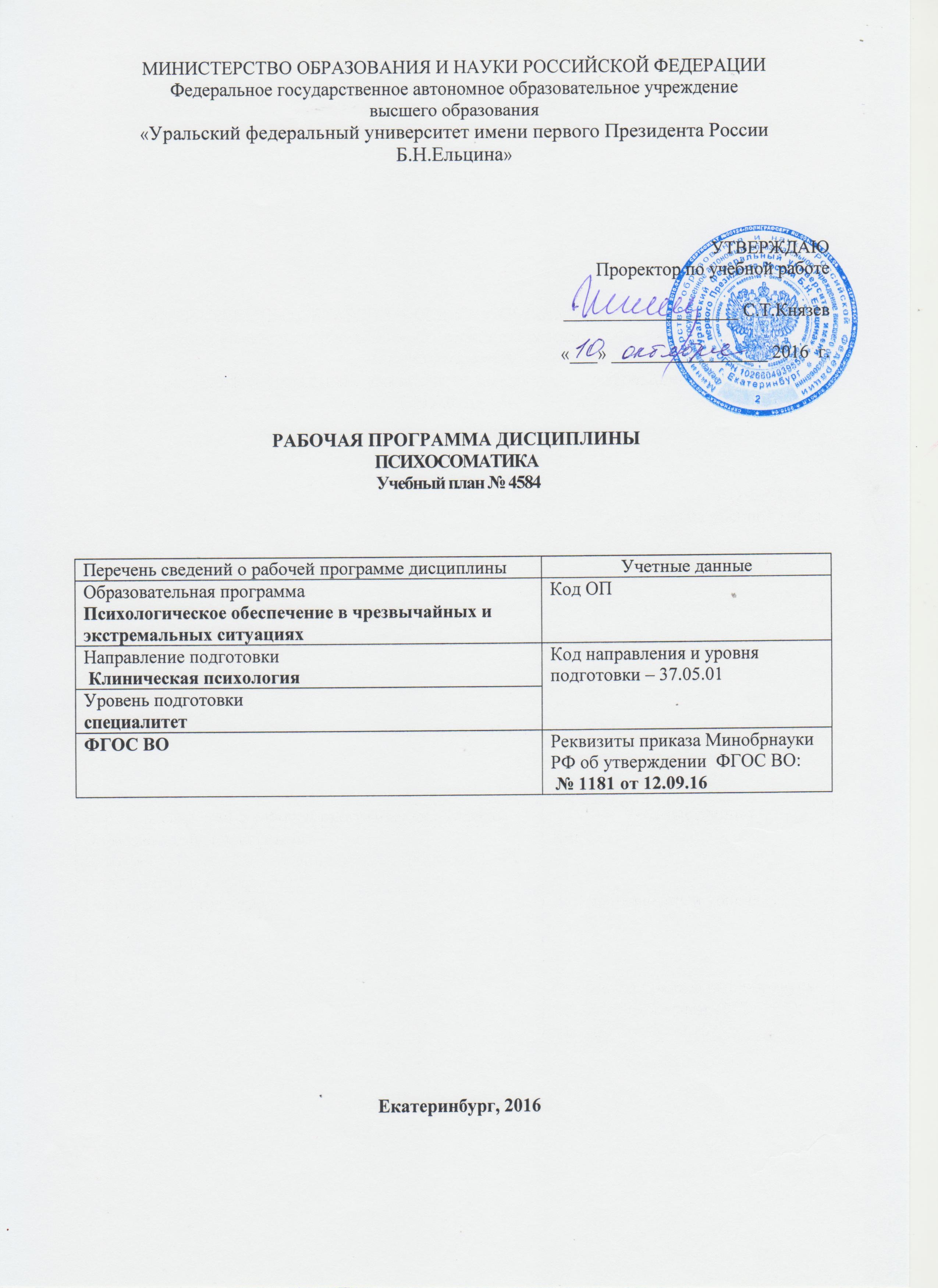 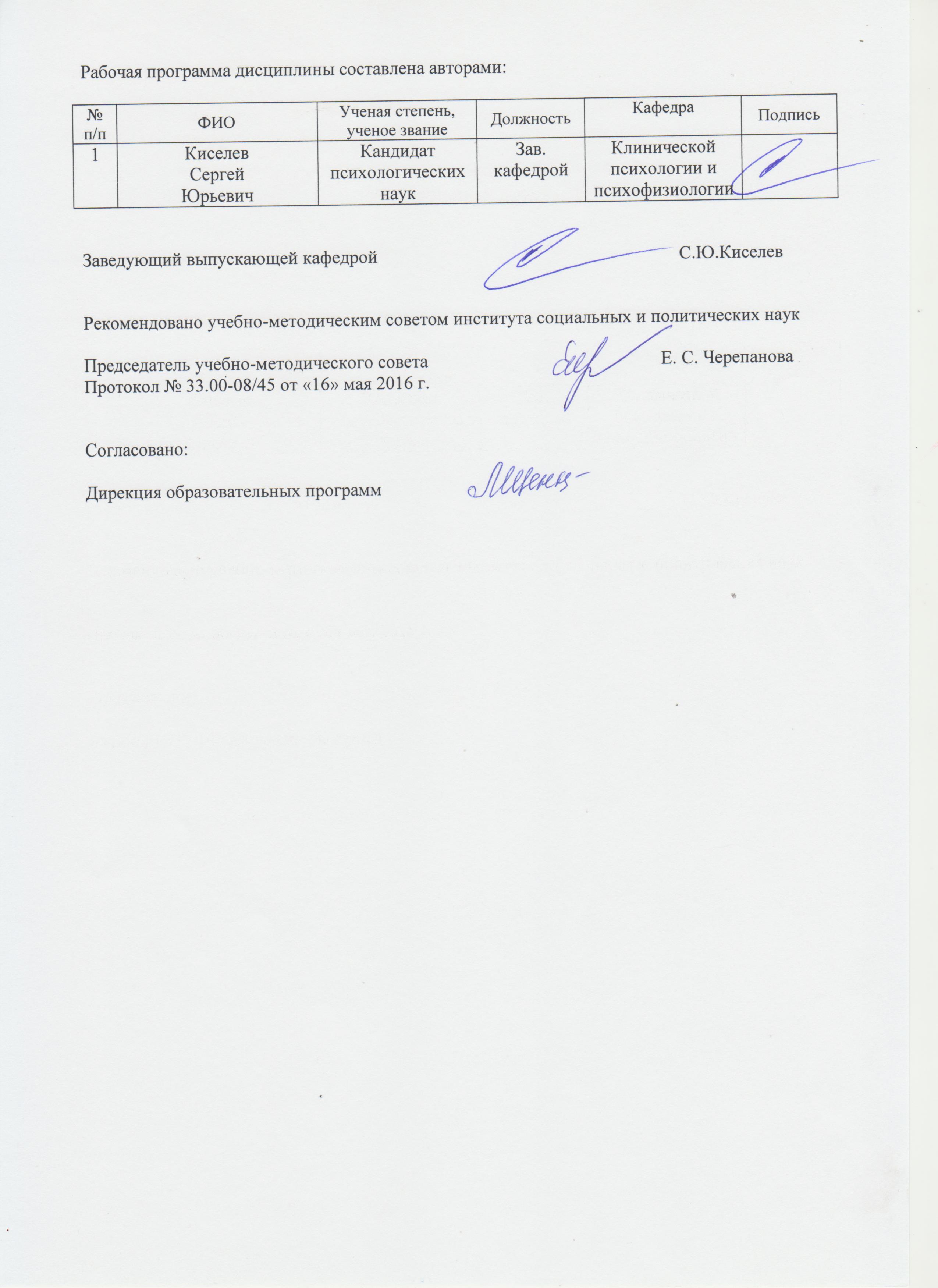 ПСИХОСОМАТИКААннотация содержания дисциплиныЦели дисциплины:Подготовка выпускников к использованию в профессиональной деятельности знаний о базовых понятиях психосоматики как научной дисциплины, позволяющих ему оказывать эффективное психологическое сопровождение лечебного процесса и психологическую профилактику заболеваний; знаний основных подходов к пониманию возникновения психосоматических заболеваний; практического использования существующих методов сопровождения клиента. Подготовка выпускников к научной деятельности в исследовательских отделах академических и научно-исследовательских организаций.Подготовка выпускников к использованию в процессе педагогической деятельности знаний методов и технологий, повышающих эффективность обучения, в том числе, в высшем учебном заведении и необходимых для охраны здоровья детей и взрослых, актуализации психологических ресурсов личности.1.2.Язык реализации программы - русский1.3. Планируемые результаты обучения по дисциплинеРезультатом обучения в рамках дисциплины является формирование у студента следующих компетенций: ОК-7 - готовностью к саморазвитию, самореализации, использованию творческого потенциалаПК-5 – способностью и готовностью определять цели и самостоятельно или в кооперации с коллегами разрабатывать программы психологического вмешательства с учетом нозологических и индивидуально-психологических характеристик, квалифицированно осуществлять клинико-психологическое вмешательство в целях профилактики, лечения, реабилитации и развития; ПК-6 – способностью осуществлять психологическое консультирование медицинского персонала (или работников других учреждений) по вопросам взаимодействия с пациентами (клиентами), создавать необходимую психологическую атмосферу и «терапевтическую среду».В результате освоения дисциплины студент должен:Знать: теоретические проблемы и практические задачи, стоящие перед клиническими психологами в области психосоматики; историю и логику развития идейпсихосоматики, основные теоретические подходы и современные концепции психосоматики в отечественной и зарубежной науке; принципы построения методов психосоматической диагностики и психокоррекционной работы при психосоматических заболеваниях; основные принципы охраны психического здоровья; место и роль психосоматики как науки и ее взаимосвязь с другими дисциплинами; деонтологические нормы при работе с клиентами психосоматического профиля.Уметь: актуализировать и использовать на практике основные положения современных теорий и моделей, разработанных в области психосоматики; проектировать психодиагностическое исследование клиентов психосоматического профиля под конкретную практическую задачу; выявлять личностные особенности, психологические ресурсы и адаптационные возможности клиентов психосоматического профиля; проектировать мероприятия, направленные на решение профилактических, реабилитационных и консультативных задач; дифференцировать роль врача и клинического психолога в психокоррекции и психотерапии клиентов психосоматического профиля.Владеть (демонстрировать навыки и опыт деятельности): актуальной информацией об исследованиях в области психосоматики; диагностическим инструментарием в рамках психосоматики; навыками психологической профилактики психосоматических заболеваний.Объем дисциплины 1.5.Место дисциплины-модуля в структуре образовательной программыСОДЕРЖАНИЕ ДИСЦИПЛИНЫ РАСПРЕДЕЛЕНИЕ УЧЕБНОГО ВРЕМЕНИРаспределение аудиторной нагрузки и мероприятий самостоятельной работы по разделам дисциплиныОРГАНИЗАЦИЯ ПРАКТИЧЕСКИХ ЗАНЯТИЙ, САМОСТОЯТЕЛЬНОЙ РАБОТЫ ПО ДИСЦИПЛИНЕЛабораторный практикум Не предусмотреноПрактические занятия4.3.Примерная тематика самостоятельной работы Примерный перечень тем домашних работДомашняя работа №1Подготовка конспекта (письменного или в формате электронной презентации) на заданную тему (напр. Пайнз «Психология кожи»)Разработка учебной, деловой или ролевой игры.Организация дискуссии по проблемам психосоматики (коллективное творческое задание).Домашняя работа № 2Подготовка доклада по одной из проблем психосоматики в формате электронной презентации Microsoft Power Point.Подготовка серии задач или ситуаций (не менее 5) по вопросам психосоматики.Проведение учебной, деловой или ролевой игры по проблемам психосоматики (коллективное творческое задание)Примерный перечень тем графических работНе предусмотреноПримерный перечень тем рефератов (эссе, творческих работ)Не предусмотрено4.3.4    Примерная тематика индивидуальных или групповых проектов	Не предусмотреноПримерный перечень тем расчетных работ (программных продуктов)Не предусмотреноПримерный перечень тем расчетно-графических работНе предусмотреноПримерный перечень тем  курсовых проектов (курсовых работ) - психологические особенности подростков с пищевыми расстройствами- психологические особенности больных сердечно-сосудистыми заболеваниямиПримерная тематика контрольных работКонтрольная работа №1: -Консультирование и психопрофилактика в психосоматике.-Психодиагностика в психосоматике.4.3.9.  Примерная тематика коллоквиумовНе предусмотреноСООТНОШЕНИЕ РАЗДЕЛОВ, тем ДИСЦИПЛИНЫ И ПРИМЕНЯЕМЫХ ТЕХНОЛОГИЙ ОБУЧЕНИЯ 6. ПРОЦЕДУРЫ КОНТРОЛЯ И ОЦЕНИВАНИЯ РЕЗУЛЬТАТОВ ОБУЧЕНИЯ (Приложение 1)7. ПРОЦЕДУРЫ ОЦЕНИВАНИЯ РЕЗУЛЬТАТОВ ОБУЧЕНИЯ В РАМКАХ НЕЗАВИСИМОГО ТЕСТОВОГО КОНТРОЛЯ (Приложение 2)8. ФОНД ОЦЕНОЧНЫХ СРЕДСТВ ДЛЯ ПРОВЕДЕНИЯ ТЕКУЩЕЙ И ПРОМЕЖУТОЧНОЙ АТТЕСТАЦИИ ПО ДИСЦИПЛИНЕ (Приложение 3)9. УЧЕБНО-МЕТОДИЧЕСКОЕ И ИНФОРМАЦИОННОЕ ОБЕСПЕЧЕНИЕ дисциплины9. 1.Рекомендуемая литература9.1.1.Основная литератураКлиническая психология: общая часть: учебное пособие. Човдырова Г.С., Клименко Т.С., М.: Юнити-Дана, 2015. – 247с.http://biblioclub.ru/index.php?page=book_red&id=115311&sr=1 Корецкая И.А. Клиническая психология: учебно-методический комплекс. М.: Евразийский открытый институт, 2010. – 48с.http://biblioclub.ru/index.php?page=book_red&id=90910&sr=1  Малкина-Пых И.Г., Станиславская И.Г. Психология: основные отрасли: учебное пособие. М.:Человек, 2014. – 324с.http://biblioclub.ru/index.php?page=book_red&id=461438&sr=1 Назлоян Г.М. Портретный метод в психотерапии. М.:ПЕР СЭ, 2001. – 144с.http://biblioclub.ru/index.php?page=book_red&id=233234&sr=1 Психосоматика и психотерапия: исцеление души и тела. Старшенбаум Г.В., М.: Издательство института психотерапии, 2005. – 341с.http://biblioclub.ru/index.php?page=book_red&id=65014&sr=1 Психосоматика с точки зрения онтопсихологии. Менегетти А., М.: НФ Антонио Менегетти, 2017. – 352с.http://biblioclub.ru/index.php?page=book_red&id=472752&sr=1 9.1.2.Дополнительная литератураМакдугалл Джойс. Театры тела: Психоаналитический подход к лечению психосоматических расстройств.М.: Когито-Центр, 2007. – 215с.http://biblioclub.ru/index.php?page=book_red&id=56414&sr=1 Основы профессиональной психодиагностики: учебно-практическое пособие. У.: УлГТУ, 2014. – 262с.http://biblioclub.ru/index.php?page=book_red&id=363454&sr=1 Прикладная клиническая психология: учебное пособие. С-П.: Санкт-петербургский институт психологии и социальной работы, 2012 – 444с.http://biblioclub.ru/index.php?page=book_red&id=277334&sr=1 Психология экстремальных и чрезвычайных состояний: учебное пособие. С.:СКФУ, 2016 – 262с.http://biblioclub.ru/index.php?page=book_red&id=458913&sr=1 Работа психолога в кризисных службах: учебное пособие. С-П.: Санкт-Петербургский государственный институт психологии и социальной работы, 2014. – 198с.http://biblioclub.ru/index.php?page=book_red&id=277347&sr=1 Труфанова О.К. основы психосоматической психологии: учебное пособие. Ростов: Издательство Южного федерального университета, 2008. – 128с.http://biblioclub.ru/index.php?page=book_red&id=241075&sr=19.2.Методические разработки Не используются.         9.3 Програмное обеспечениеMicrosoftOffice, MicrosoftPowerPoint, InternetExplorer, WindowsMedia         9.4. Базы данных, информационно-справочные и поисковые системыЭлектронные информационные ресурсы Российской государственной библиотеки(www.rls.ru)Зональная библиотека УрФУ (http://lib.urfu.ru/)ЭБС Университетская библиотека онлайн ( https://biblioclub.ru/)ЭБС Лань (https://e.lanbook.com/)ЭБС Библиокомплектатор  (http://www.bibliocomplectator.ru/available)Портал образовательных ресурсов УрФУ (http://study.urfu.ru/)Ресурсы Института научной информации по общественным наукам Российской академии наук (ИНИОН РАН) (http://elibrary.ru)Университетская информационная система Россия (http://www.cir.ru)Поисковые информационные системы Yandex, Google.9.5.Электронные образовательные ресурсы Не используются.мАТЕРИАЛЬНО-ТЕХНИЧЕСКОЕ ОБЕСПЕЧЕНИЕ ДИСЦИПЛИНЫСведения об оснащенности дисциплины специализированным и лабораторным оборудованием.Для проведения лекций и практических занятий необходим проектор с экраном, ноутбук, колонки.Учебный материал изучается в аудиториях университета, соответствующих действующим противопожарным правилам и санитарным нормам и оснащенных рабочими местами для обучающихся в достаточном количестве.ПРИЛОЖЕНИЕ 1к рабочей программе дисциплины6. ПРОЦЕДУРЫ КОНТРОЛЯ И ОЦЕНИВАНИЯ РЕЗУЛЬТАТОВ ОБУЧЕНИЯ В РАМКАХ ТЕКУЩЕЙ И ПРОМЕЖУТОЧНОЙ АТТЕСТАЦИИ ПО ДИСЦИПЛИНЕ6.1.Весовой коэффициент значимости дисциплины – 1, в том числе, коэффициент значимости курсовых работ/проектов, если они предусмотрены –16.2.Процедуры текущей и промежуточной  аттестации по дисциплине 6.3. Процедуры текущей и промежуточной аттестации курсовой работы 6.4. Коэффициент значимости семестровых результатов освоения дисциплиныПРИЛОЖЕНИЕ 2к рабочей программе дисциплины7. ПРОЦЕДУРЫ ОЦЕНИВАНИЯ РЕЗУЛЬТАТОВ ОБУЧЕНИЯ В РАМКАХ НЕЗАВИСИМОГО ТЕСТОВОГО КОНТРОЛЯДисциплина и ее аналоги, по которым возможно тестирование, отсутствуют на сайте ФЭПО http://fepo.i-exam.ru.Дисциплина и ее аналоги, по которым возможно тестирование, отсутствуют на сайте Интернет-тренажерыhttp://training.i-exam.ru.Дисциплина и ее аналоги, по которым возможно тестирование, отсутствуют на портале СМУДС УрФУ.В связи с отсутствием Дисциплины и ее аналогов, по которым возможно тестирование, на сайтах ФЭПО, Интернет-тренажеры и портале СМУДС УрФУ, тестирование в рамках НТК не проводится.ПРИЛОЖЕНИЕ 3к рабочей программе дисциплины8. ФОНД ОЦЕНОЧНЫХ СРЕДСТВ ДЛЯ ПРОВЕДЕНИЯ ТЕКУЩЕЙ И ПРОМЕЖУТОЧНОЙ АТТЕСТАЦИИ ПО ДИСЦИПЛИНЕ 8.1. КРИТЕРИИ ОЦЕНИВАНИЯ РЕЗУЛЬТАТОВ КОНТРОЛЬНО-ОЦЕНОЧНЫХ МЕРОПРИЯТИЙ ТЕКУЩЕЙ И ПРОМЕЖУТОЧНОЙ АТТЕСТАЦИИ ПО ДИСЦИПЛИНЕ В РАМКАХ БРС	В рамках БРС применяются утвержденные на кафедре критерии оценивания достижений студентов по каждому  контрольно-оценочному мероприятию. Система критериев оценивания, как и при проведении промежуточной аттестации по модулю, опирается на три уровня освоения компонентов компетенций: пороговый, повышенный, высокий.8.2. КРИТЕРИИ ОЦЕНИВАНИЯ РЕЗУЛЬТАТОВ  ПРОМЕЖУТОЧНОЙ АТТЕСТАЦИИ ПРИ ИСПОЛЬЗОВАНИИ НЕЗАВИСИМОГО ТЕСТОВОГО КОНТРОЛЯНезависимый тестовый контроль не используется.8.3. ОЦЕНОЧНЫЕ СРЕДСТВА ДЛЯ ПРОВЕДЕНИЯ ТЕКУЩЕЙ И ПРОМЕЖУТОЧНОЙ АТТЕСТАЦИИ 8.3.1.Примерные  задания для проведения мини-контрольных в рамках учебных занятий Не предусмотрено8.3.2. Примерные  контрольные задачи в рамках учебных занятийНе предусмотрено8.3.3.Примерные  контрольные кейсыНе предусмотрено8.3.4.Перечень примерных  вопросов для зачета Не предусмотрено8.3.5. Перечень примерных  вопросов для экзамена История становления психосоматики как науки. Место психосоматики в современном научном знанииОсновные задачи психологической практики в области психосоматикиПсихосоматические феномены нормы и патологии. Диагностика психосоматических расстройств: проблемы, подходыПроблема алексетимии. Основные модели алексетимииОсновные положения культурно-исторического подхода к исследованию психосоматических расстройствВнутренняя картина болезни: определение, структура, факторы влиянияЛичностный смысл болезниПонятие «здоровье»: определение, подходыТипы отношения к болезниФизиологические теории психосоматикиПсихологические теории психосоматикиНаписание заключения по психосоматическому расстройству.Понятие «схема тела»: определение, феномены, значениеПонятие «образ тела»: определение, феномены, значениеПрофилактика психосоматических заболеваний у детейПсихологическое консультирование психосоматических больных: особенности клиентов, схема работы, техники.8.3.6.Ресурсы АПИМ УрФУ, СКУД УрФУ для проведения тестового контроля в рамках текущей и промежуточной аттестацииНе предусмотрено8.3.7. Ресурсы ФЭПО для проведения независимого тестового контроляНе предусмотрено8.3.8.Интернет-тренажерыНе предусмотреноВиды учебной работыОбъем дисциплиныРаспределение объема дисциплины по семестрам (час.)Распределение объема дисциплины по семестрам (час.)Распределение объема дисциплины по семестрам (час.)№п/пВиды учебной работыВсего часовIV1.Аудиторные занятия68682.Лекции34343.Практические занятия34344.Лабораторные работы--5.Самостоятельная работа студентов, включая все виды текущей  аттестации58586.Промежуточная аттестация1818 (экзамен)7.Общий объем  по учебному плану, час.1441448.Общий объем  по учебному плану, з.е.441. ПререквизитыОбщая психология, Психофизиология2. КореквизитыПсихология личности, Практикум по психосоматике, Психология телесности, Нейрофизиология3. ПостреквизитыВведение в клиническую психологию, Психиатрия, Психологическое консультирование, Психотерапия: теория и практикаКодраздела, темыРаздел, темадисциплиныРаздел, темадисциплиныСодержаниеР1Раздел 1. История развития психосоматикиРаздел 1. История развития психосоматикиРаздел 1. История развития психосоматикиР1.Т1Тема 1. История развития психосоматики Тема 1. История развития психосоматики История становления психосоматики как науки.Философские и медицинские истоки развития психосоматики.Проблема связи психической и соматической сфер. Основные подходы к пониманию психосоматики.Конституционная теория личности Э.Кречмера. Классификация соматотиповУ.ШелдонаР2Раздел 2. Место психосоматики всовременной наукеРаздел 2. Место психосоматики всовременной наукеРаздел 2. Место психосоматики всовременной наукеР2.Т1Тема 1. Место психосоматики в современной наукеТема 1. Место психосоматики в современной наукеТеоретические и методологические основы психосоматики. Современное состояние и перспективы психосоматического направления в отечественной и зарубежной психологии. Основные понятия в психосоматике: феномены психосоматики, понятия «болезнь и здоровье», «симптом», «диагноз», «холизм», «структурные и функциональные изменения». Подходы к пониманию природы психосоматических расстройств: теории, модели и механизмы возникновения психосоматических расстройств. Роль психических факторов в возникновении и течении соматических заболеваний. Психоаналитическое направление в психосоматике. Концепция стресса в психосоматике. Психология телесности. Понятия «схема тела» и «образ тела».Клиническая классификация психосоматических заболеваний. Психосоматические феномены нормы и патологии: конверсионное расстройство, соматоформные расстройства, психосоматозы, психологические нарушения при соматических заболеваниях. Феномен внутренней картины болезни. Феномен алекситимии. Общая и частная психосоматика.Р3Раздел 3. Психодиагностика в психосоматикеРаздел 3. Психодиагностика в психосоматикеРаздел 3. Психодиагностика в психосоматикеР3.Т1Тема 1. Психодиагностика в психосоматикеТема 1. Психодиагностика в психосоматикеФакторы риска развития психосоматических заболеваний. Общие принципы диагностики в психосоматике. Личность психосоматического больного и методы её психологической диагностики. Типы личностной реакции на заболевание.Психологический портретпсихосоматика, наличие множественных «мишеней терапии».Искажения в системе детско-родительских отношений при формировании психосоматических расстройств. Комплексное клинико-психологическое обследование больных с соматоформными и психосоматическими расстройствами. Беседа, структурное интервью по О.Кернбергу, мультимодальный опросник А.Лазаруса. Основные пункты заключения. Анализ случаев из клинической практики.Р4Раздел 4. Консультирование и психопрофилактика в психосоматикеРаздел 4. Консультирование и психопрофилактика в психосоматикеРаздел 4. Консультирование и психопрофилактика в психосоматикеР4.Т1Тема 1. Консультирование и психопрофилактика в психосоматикеПринципы психологического консультирования в психосоматической клинике. Личность в ситуации хронического соматического заболевания. Работа с горем.Психологическая профилактика психосоматических расстройств. Школы здоровья. Анализ случаев из клинической практики.Принципы психологического консультирования в психосоматической клинике. Личность в ситуации хронического соматического заболевания. Работа с горем.Психологическая профилактика психосоматических расстройств. Школы здоровья. Анализ случаев из клинической практики.Р5Раздел 5. Основы психотерапии психосоматических заболеванийРаздел 5. Основы психотерапии психосоматических заболеванийРаздел 5. Основы психотерапии психосоматических заболеванийР5.Т1Тема 1. Основы психотерапии психосоматических заболеванийОбщие принципы психотерапии психосоматических расстройств в различных направлениях психотерапии (психоаналитическом, когнитивно-бихевиоральном, экзистенциально-гуманистическом). «Мишени терапии». Отечественное направлении психотерапии: вопросы алекситимии; диагностика и коррекция внутренней картины болезни; работа со вторичной выгодой болезни, социальной желательностью и семейной историей симптома, коррекция семейных и детско-родительских отношений.Профилактика синдрома профессионального выгорания при работе с психосоматическими больными.Общие принципы психотерапии психосоматических расстройств в различных направлениях психотерапии (психоаналитическом, когнитивно-бихевиоральном, экзистенциально-гуманистическом). «Мишени терапии». Отечественное направлении психотерапии: вопросы алекситимии; диагностика и коррекция внутренней картины болезни; работа со вторичной выгодой болезни, социальной желательностью и семейной историей симптома, коррекция семейных и детско-родительских отношений.Профилактика синдрома профессионального выгорания при работе с психосоматическими больными.Объем дисциплины (зач.ед.): 4Объем дисциплины (зач.ед.): 4Объем дисциплины (зач.ед.): 4Объем дисциплины (зач.ед.): 4Объем дисциплины (зач.ед.): 4Объем дисциплины (зач.ед.): 4Объем дисциплины (зач.ед.): 4Объем дисциплины (зач.ед.): 4Раздел дисциплиныРаздел дисциплиныРаздел дисциплиныАудиторные занятия (час.)Аудиторные занятия (час.)Аудиторные занятия (час.)Аудиторные занятия (час.)Самостоятельная работа: виды, количество и объемы мероприятийСамостоятельная работа: виды, количество и объемы мероприятийСамостоятельная работа: виды, количество и объемы мероприятийСамостоятельная работа: виды, количество и объемы мероприятийСамостоятельная работа: виды, количество и объемы мероприятийСамостоятельная работа: виды, количество и объемы мероприятийСамостоятельная работа: виды, количество и объемы мероприятийСамостоятельная работа: виды, количество и объемы мероприятийСамостоятельная работа: виды, количество и объемы мероприятийСамостоятельная работа: виды, количество и объемы мероприятийСамостоятельная работа: виды, количество и объемы мероприятийСамостоятельная работа: виды, количество и объемы мероприятийСамостоятельная работа: виды, количество и объемы мероприятийСамостоятельная работа: виды, количество и объемы мероприятийСамостоятельная работа: виды, количество и объемы мероприятийСамостоятельная работа: виды, количество и объемы мероприятийСамостоятельная работа: виды, количество и объемы мероприятийСамостоятельная работа: виды, количество и объемы мероприятийСамостоятельная работа: виды, количество и объемы мероприятийСамостоятельная работа: виды, количество и объемы мероприятийСамостоятельная работа: виды, количество и объемы мероприятийСамостоятельная работа: виды, количество и объемы мероприятийСамостоятельная работа: виды, количество и объемы мероприятийСамостоятельная работа: виды, количество и объемы мероприятийСамостоятельная работа: виды, количество и объемы мероприятийКод раздела, темыНаименование раздела, темыВсего по разделу, теме (час.)Всего аудиторной работы (час.)ЛекцииПрактические занятияЛабораторные работыВсего  самостоятельной работы студентов (час.)Подготовка к аудиторным занятиям (час.)Подготовка к аудиторным занятиям (час.)Подготовка к аудиторным занятиям (час.)Подготовка к аудиторным занятиям (час.)Подготовка к аудиторным занятиям (час.)Выполнение самостоятельных внеаудиторных работ (колич.)Выполнение самостоятельных внеаудиторных работ (колич.)Выполнение самостоятельных внеаудиторных работ (колич.)Выполнение самостоятельных внеаудиторных работ (колич.)Выполнение самостоятельных внеаудиторных работ (колич.)Выполнение самостоятельных внеаудиторных работ (колич.)Выполнение самостоятельных внеаудиторных работ (колич.)Выполнение самостоятельных внеаудиторных работ (колич.)Выполнение самостоятельных внеаудиторных работ (колич.)Выполнение самостоятельных внеаудиторных работ (колич.)Выполнение самостоятельных внеаудиторных работ (колич.)Выполнение самостоятельных внеаудиторных работ (колич.)Подготовка к контрольным мероприятиям текущей аттестации (колич.)Подготовка к контрольным мероприятиям текущей аттестации (колич.)Подготовка к контрольным мероприятиям текущей аттестации (колич.)Подготовка кпромежуточной аттестации по дисциплине (час.)Подготовка кпромежуточной аттестации по дисциплине (час.)Подготовка в рамках дисциплины к промежуточной аттестации по модулю (час.)Подготовка в рамках дисциплины к промежуточной аттестации по модулю (час.)Код раздела, темыНаименование раздела, темыВсего по разделу, теме (час.)Всего аудиторной работы (час.)ЛекцииПрактические занятияЛабораторные работыВсего  самостоятельной работы студентов (час.)Всего (час.)ЛекцияПракт., семинар.занятиеЛабораторное занятиеН/и семинар, семинар-конфер., коллоквиум (магистратура)Всего (час.)Домашняя работа*Графическая работа*Реферат, эссе, творч. работа*Проектная работа*Расчетная работа, разработка программного продукта*Расчетно-графическая работа*Домашняя работа на иностр. языке*Перевод инояз. литературы*Курсовая работа*Курсовой проект*Курсовой проект*Всего (час.)Контрольная работа*Коллоквиум*Зачет ЭкзаменИнтегрированный экзамен по модулюПроект по  модулюР1История развития психосоматики13524-8211-61Зачет ЭкзаменИнтегрированный экзамен по модулюПроект по  модулюР2Место психосоматики в современной науке421266-30211-2811Зачет ЭкзаменИнтегрированный экзамен по модулюПроект по  модулюР3Психодиагностика в психосоматике2115610-6422-21Зачет ЭкзаменИнтегрированный экзамен по модулюПроект по  модулюР4Консультирование и психопрофилактика в психосоматике27211010-6633-Зачет ЭкзаменИнтегрированный экзамен по модулюПроект по  модулюР5Основы психотерапии психосоматических заболеваний2315104-8844-Зачет ЭкзаменИнтегрированный экзамен по модулюПроект по  модулюВсего (час), без учета промежуточной аттестации:126683434-58221111-0341200000002200220Зачет ЭкзаменИнтегрированный экзамен по модулюПроект по  модулюВсего по дисциплине (час.):1446876В т.ч. промежуточная аттестацияВ т.ч. промежуточная аттестацияВ т.ч. промежуточная аттестацияВ т.ч. промежуточная аттестацияВ т.ч. промежуточная аттестацияВ т.ч. промежуточная аттестацияВ т.ч. промежуточная аттестацияВ т.ч. промежуточная аттестацияВ т.ч. промежуточная аттестацияВ т.ч. промежуточная аттестацияВ т.ч. промежуточная аттестацияВ т.ч. промежуточная аттестацияВ т.ч. промежуточная аттестацияВ т.ч. промежуточная аттестацияВ т.ч. промежуточная аттестацияВ т.ч. промежуточная аттестацияВ т.ч. промежуточная аттестацияВ т.ч. промежуточная аттестацияВ т.ч. промежуточная аттестацияВ т.ч. промежуточная аттестация01800*Суммарный объем в часах на мероприятие указывается в строке «Всего (час.) без учета промежуточной аттестации*Суммарный объем в часах на мероприятие указывается в строке «Всего (час.) без учета промежуточной аттестации*Суммарный объем в часах на мероприятие указывается в строке «Всего (час.) без учета промежуточной аттестации*Суммарный объем в часах на мероприятие указывается в строке «Всего (час.) без учета промежуточной аттестации*Суммарный объем в часах на мероприятие указывается в строке «Всего (час.) без учета промежуточной аттестации*Суммарный объем в часах на мероприятие указывается в строке «Всего (час.) без учета промежуточной аттестации*Суммарный объем в часах на мероприятие указывается в строке «Всего (час.) без учета промежуточной аттестации*Суммарный объем в часах на мероприятие указывается в строке «Всего (час.) без учета промежуточной аттестации*Суммарный объем в часах на мероприятие указывается в строке «Всего (час.) без учета промежуточной аттестации*Суммарный объем в часах на мероприятие указывается в строке «Всего (час.) без учета промежуточной аттестации*Суммарный объем в часах на мероприятие указывается в строке «Всего (час.) без учета промежуточной аттестации*Суммарный объем в часах на мероприятие указывается в строке «Всего (час.) без учета промежуточной аттестации*Суммарный объем в часах на мероприятие указывается в строке «Всего (час.) без учета промежуточной аттестации*Суммарный объем в часах на мероприятие указывается в строке «Всего (час.) без учета промежуточной аттестации*Суммарный объем в часах на мероприятие указывается в строке «Всего (час.) без учета промежуточной аттестации*Суммарный объем в часах на мероприятие указывается в строке «Всего (час.) без учета промежуточной аттестации*Суммарный объем в часах на мероприятие указывается в строке «Всего (час.) без учета промежуточной аттестации*Суммарный объем в часах на мероприятие указывается в строке «Всего (час.) без учета промежуточной аттестации*Суммарный объем в часах на мероприятие указывается в строке «Всего (час.) без учета промежуточной аттестации*Суммарный объем в часах на мероприятие указывается в строке «Всего (час.) без учета промежуточной аттестации*Суммарный объем в часах на мероприятие указывается в строке «Всего (час.) без учета промежуточной аттестации*Суммарный объем в часах на мероприятие указывается в строке «Всего (час.) без учета промежуточной аттестации*Суммарный объем в часах на мероприятие указывается в строке «Всего (час.) без учета промежуточной аттестации*Суммарный объем в часах на мероприятие указывается в строке «Всего (час.) без учета промежуточной аттестации*Суммарный объем в часах на мероприятие указывается в строке «Всего (час.) без учета промежуточной аттестации*Суммарный объем в часах на мероприятие указывается в строке «Всего (час.) без учета промежуточной аттестации*Суммарный объем в часах на мероприятие указывается в строке «Всего (час.) без учета промежуточной аттестации*Суммарный объем в часах на мероприятие указывается в строке «Всего (час.) без учета промежуточной аттестации*Суммарный объем в часах на мероприятие указывается в строке «Всего (час.) без учета промежуточной аттестации*Суммарный объем в часах на мероприятие указывается в строке «Всего (час.) без учета промежуточной аттестации*Суммарный объем в часах на мероприятие указывается в строке «Всего (час.) без учета промежуточной аттестации*Суммарный объем в часах на мероприятие указывается в строке «Всего (час.) без учета промежуточной аттестацииКодраздела, темыНомер занятияТема занятияВремя напроведениезанятия (час.)Р11История развития психосоматики: конституционная теория личности Э.Кречмера; классификация соматотиповУ.Шелдона. Подходы к анализу понятия здоровья: социокультурный аспект. 4Р22-3Грани психосоматики: З.Фрейд «Случай Элизабет фон Р.», В.Райх, А. Лоуэн «Психология тела».6 Р34 -7Проблема диагностики в психосоматике: 1) С.А.Кулаков «Основы психосоматики»;2) Алекситимия в художественных произведениях (А.Камю «Посторонний»)Презентация самостоятельных проектов: исследование психосоматических заболеваний 9 Р48 -10Психоаналитический подход в психосоматике: Дж.МакДугалл «Театры тела» Просмотр семинаров известных специалистов (Есаулов)Просмотр фильмов с целью обсуждения отношений к соматическим заболеваниям («Достучаться до небес»)11Р511Просмотр видео-семинаров специалистов (Ивашкина)4Всего:34Код раздела, темы дисциплиныАктивные методы обученияАктивные методы обученияАктивные методы обученияАктивные методы обученияАктивные методы обученияАктивные методы обученияДистанционные образовательные технологии и электронное обучениеДистанционные образовательные технологии и электронное обучениеДистанционные образовательные технологии и электронное обучениеДистанционные образовательные технологии и электронное обучениеДистанционные образовательные технологии и электронное обучениеДистанционные образовательные технологии и электронное обучениеКод раздела, темы дисциплиныПроектная работаКейс-анализДеловые игрыПроблемное обучениеКомандная работаДругие (указать, какие)Сетевые учебные курсыВиртуальные практикумы и тренажерыВебинары  и видеоконференцииАсинхронные web-конференции и семинарыСовместная работа и разработка контентаДругие (указать, какие)Р1**Р2***Р3***Р4**Р5***1.Лекции: коэффициент значимости совокупных результатов лекционных занятий – 0,61.Лекции: коэффициент значимости совокупных результатов лекционных занятий – 0,61.Лекции: коэффициент значимости совокупных результатов лекционных занятий – 0,6Текущая аттестация на лекцияхСроки – семестр,учебная неделяМаксимальная оценка в баллахПосещение лекций (17)IV, 1-1720Контрольная работа №1IV, 340Домашняя работа №1IV, 240Весовой коэффициент значимости результатов текущей аттестации по лекциям – 0,4Весовой коэффициент значимости результатов текущей аттестации по лекциям – 0,4Весовой коэффициент значимости результатов текущей аттестации по лекциям – 0,4Промежуточная аттестация по лекциям – экзаменВесовой коэффициент значимости результатов промежуточной аттестации по лекциям –  0,6Промежуточная аттестация по лекциям – экзаменВесовой коэффициент значимости результатов промежуточной аттестации по лекциям –  0,6Промежуточная аттестация по лекциям – экзаменВесовой коэффициент значимости результатов промежуточной аттестации по лекциям –  0,62. Семинарские занятия: коэффициент значимости совокупных результатов семинарских занятий – 0,42. Семинарские занятия: коэффициент значимости совокупных результатов семинарских занятий – 0,42. Семинарские занятия: коэффициент значимости совокупных результатов семинарских занятий – 0,4Текущая аттестация на семинарских занятиях Сроки – семестр,учебная неделяМаксимальная оценка в баллахПосещение практических занятий (17)IV, 1-1740Домашняя работа №2IV,960Весовой коэффициент значимости результатов текущей аттестации по семинарским занятиям– 1Весовой коэффициент значимости результатов текущей аттестации по семинарским занятиям– 1Весовой коэффициент значимости результатов текущей аттестации по семинарским занятиям– 1Промежуточная аттестация по семинарским занятиям–не предусмотренаВесовой коэффициент значимости результатов промежуточной аттестации семинарским занятиям– 0Промежуточная аттестация по семинарским занятиям–не предусмотренаВесовой коэффициент значимости результатов промежуточной аттестации семинарским занятиям– 0Промежуточная аттестация по семинарским занятиям–не предусмотренаВесовой коэффициент значимости результатов промежуточной аттестации семинарским занятиям– 03. Лабораторные занятия: коэффициент значимости совокупных результатов лабораторных занятий – не предусмотрены 3. Лабораторные занятия: коэффициент значимости совокупных результатов лабораторных занятий – не предусмотрены 3. Лабораторные занятия: коэффициент значимости совокупных результатов лабораторных занятий – не предусмотрены Текущая аттестация выполнения  курсовой работы/проекта  Сроки − семестр, учебная неделяМаксимальная оценка в баллахПоиск и анализ источников, составление библиографииIV, 730Планирование структуры курсовой работыIV, 810Оформление чернового варианта рукописи курсовой работыIV, 1230Оформление итогового варианта рукописи курсовой работыIV, 1430Весовой коэффициент текущей аттестации выполнения  курсовой работы/проекта Весовой коэффициент текущей аттестации выполнения  курсовой работы/проекта Весовой коэффициент текущей аттестации выполнения  курсовой работы/проекта Весовой коэффициент промежуточной  аттестации выполнения  курсовой работы/проекта– защиты – 1Весовой коэффициент промежуточной  аттестации выполнения  курсовой работы/проекта– защиты – 1Весовой коэффициент промежуточной  аттестации выполнения  курсовой работы/проекта– защиты – 1Порядковый номер семестра по учебному плану, в котором осваивается дисциплинаКоэффициент значимости результатов освоения дисциплины в семестреСеместр IV1Компоненты компетенцийПризнаки уровня освоения компонентов компетенцийПризнаки уровня освоения компонентов компетенцийПризнаки уровня освоения компонентов компетенцийКомпоненты компетенцийпороговыйповышенныйвысокийЗнания Студент демонстрирует знание-знакомство, знание-копию: узнает объекты, явления и понятия, находит в них различия, проявляет знание источников получения информации, может осуществлять самостоятельно репродуктивные действия над знаниями путем самостоятельного воспроизведения и применения информации.Студент демонстрирует аналитические знания: уверенно воспроизводит и понимает полученные  знания, относит их к той или иной классификационной группе, самостоятельно систематизирует их, устанавливает взаимосвязи между ними, продуктивно применяет в знакомых ситуациях.Студент может самостоятельно извлекать новые знания из окружающего мира, творчески их использовать для принятия решений в новых и нестандартных ситуациях. УменияСтудент умеет корректно выполнять предписанные действия по инструкции, алгоритму  в известной ситуации, самостоятельно выполняет действия по решению типовых задач, требующих выбора из числа известных методов, в предсказуемо изменяющейся ситуацииСтудент умеет самостоятельно выполнять действия (приемы, операции) по решению нестандартных задач, требующих выбора на основе комбинации  известных методов, в непредсказуемо изменяющейся ситуацииСтудент умеет самостоятельно выполнять действия, связанные с решением исследовательских задач, демонстрирует творческое использование умений (технологий)Личностные качестваСтудент имеет низкую мотивацию учебной деятельности, проявляет безразличное, безответственное отношение к учебе, порученному делуСтудент имеет выраженную мотивацию учебной деятельности, демонстрирует позитивное отношение к обучению и будущей трудовой деятельности, проявляет активность. Студент имеет развитую мотивацию учебной и трудовой деятельности, проявляет настойчивость и увлеченность, трудолюбие, самостоятельность, творческий подход. 